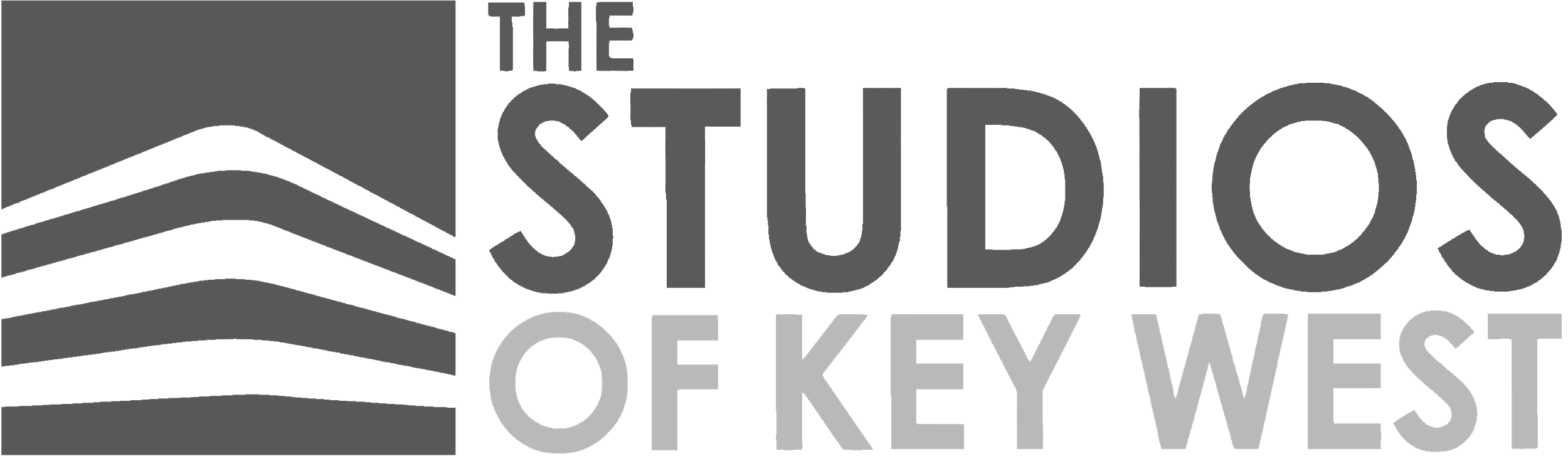 FOR IMMEDIATE RELEASE: FEB 10, 2022Bronson Arroyo and Elan Trotman in Concert
WHEN: Saturday, March 12, 6pmWHERE: The Oldest House Museum – Tom Majors Garden, 322 Duval StreetHOW MUCH: $100 VIP / $35 General Admission / $20 StudentsTICKETS & INFO:  tskw.org/bronson-arroyo-and-elan-trotman/Hometown Legend Bronson Arroyo Returns to Key West for Bicentennial ConcertAdding to the festivities of Key West’s Bicentennial, hometown star and World Series Champion Bronson Arroyo returns to the Southernmost city to perform a concert at the Oldest House Museum on March 12 at 6pm. Bronson will be joined onstage by Elan Trotman, a saxophonist known for being one of contemporary jazz’s most thrilling and emotive performers. Tickets are now on sale at www.tskw.org, with proceeds supporting Old Island Restoration Foundation and The Studios of Key West.Arroyo skyrocketed to fame during his Major League Baseball career from 2000-2017, but along the way he steadily built up an impressive music career as well, writing his own songs, covering his favorite bands, and touring the country with his eponymous band during his spare time.Arroyo’s debut album, Covering the Bases, includes covers from bands such as Pearl Jam, Alice in Chains, Stone Temple Pilots, and Foo Fighters. Arroyo most recently performed at Boston’s prestigious Hot Stove Cool Music benefit concert, which was founded in 2000 to aid at-risk youth programs in Boston and Chicago. Key Westers may also be familiar with Arroyo’s grandmother, Norma Dopp, who gave music lessons for 53 years. Though his father and sister both played instruments, Arroyo didn’t touch a guitar until adulthood. But he was able to make up for lost time, fronting a band which pays tribute to Pearl Jam, Tom Petty, The Lumineers and many more rock ‘n’ roll artists. He counts once jamming with Eddie Vedder at Fenway Park among his favorite musical performances.The concert will be held under the stars in the beautiful Tom Majors Garden at the Oldest House Museum. Tickets are $100 VIP / $35 General Admission / $20 Students, and are available at The Studios of Key West, 305-296-0458, www.tskw.org.Image: Bronson Arroyo in concert. Photo courtesy the artist.Contact: Elena Devers, elena@tskw.org 305-296-0458.###